Ethical Behavior for Practitioners of Management Accounting and Financial Management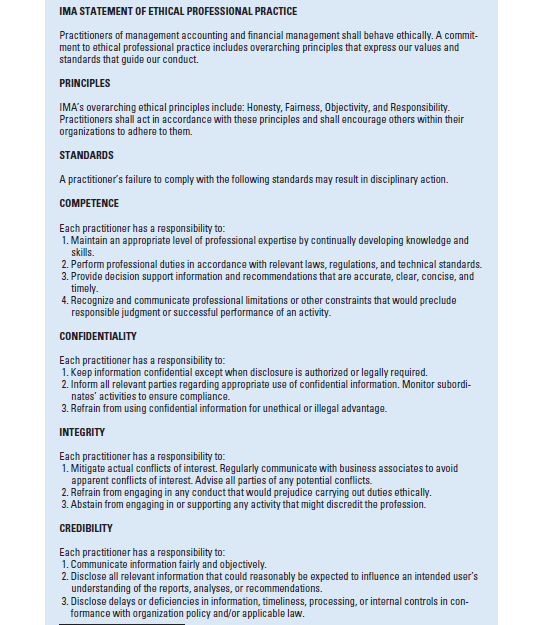 